EK-5DEĞERLER EĞİTİMİ PROJESİ OCAK-ŞUBAT AYLARI WEB SAYFASI BİLGİ FORMUCUMHURİYET MESLEKİ VE TEKNİK ANADOLU LİSESİDEĞERLER EĞİTİMİ PROJESİ OCAK-ŞUBAT AYLARI WEB SAYFASI BİLGİ FORMUCUMHURİYET MESLEKİ VE TEKNİK ANADOLU LİSESİDEĞERLER EĞİTİMİ PROJESİ OCAK-ŞUBAT AYLARI WEB SAYFASI BİLGİ FORMUCUMHURİYET MESLEKİ VE TEKNİK ANADOLU LİSESİDEĞERLER EĞİTİMİ PROJESİ OCAK-ŞUBAT AYLARI WEB SAYFASI BİLGİ FORMUCUMHURİYET MESLEKİ VE TEKNİK ANADOLU LİSESİEK-5DEĞERLER EĞİTİMİ PROJESİ OCAK-ŞUBAT AYLARI WEB SAYFASI BİLGİ FORMUCUMHURİYET MESLEKİ VE TEKNİK ANADOLU LİSESİDEĞERLER EĞİTİMİ PROJESİ OCAK-ŞUBAT AYLARI WEB SAYFASI BİLGİ FORMUCUMHURİYET MESLEKİ VE TEKNİK ANADOLU LİSESİDEĞERLER EĞİTİMİ PROJESİ OCAK-ŞUBAT AYLARI WEB SAYFASI BİLGİ FORMUCUMHURİYET MESLEKİ VE TEKNİK ANADOLU LİSESİDEĞERLER EĞİTİMİ PROJESİ OCAK-ŞUBAT AYLARI WEB SAYFASI BİLGİ FORMUCUMHURİYET MESLEKİ VE TEKNİK ANADOLU LİSESİEK-5DEĞERLER EĞİTİMİ PROJESİ OCAK-ŞUBAT AYLARI WEB SAYFASI BİLGİ FORMUCUMHURİYET MESLEKİ VE TEKNİK ANADOLU LİSESİDEĞERLER EĞİTİMİ PROJESİ OCAK-ŞUBAT AYLARI WEB SAYFASI BİLGİ FORMUCUMHURİYET MESLEKİ VE TEKNİK ANADOLU LİSESİDEĞERLER EĞİTİMİ PROJESİ OCAK-ŞUBAT AYLARI WEB SAYFASI BİLGİ FORMUCUMHURİYET MESLEKİ VE TEKNİK ANADOLU LİSESİDEĞERLER EĞİTİMİ PROJESİ OCAK-ŞUBAT AYLARI WEB SAYFASI BİLGİ FORMUCUMHURİYET MESLEKİ VE TEKNİK ANADOLU LİSESİEK-5DEĞERLER EĞİTİMİ PROJESİ OCAK-ŞUBAT AYLARI WEB SAYFASI BİLGİ FORMUCUMHURİYET MESLEKİ VE TEKNİK ANADOLU LİSESİDEĞERLER EĞİTİMİ PROJESİ OCAK-ŞUBAT AYLARI WEB SAYFASI BİLGİ FORMUCUMHURİYET MESLEKİ VE TEKNİK ANADOLU LİSESİDEĞERLER EĞİTİMİ PROJESİ OCAK-ŞUBAT AYLARI WEB SAYFASI BİLGİ FORMUCUMHURİYET MESLEKİ VE TEKNİK ANADOLU LİSESİDEĞERLER EĞİTİMİ PROJESİ OCAK-ŞUBAT AYLARI WEB SAYFASI BİLGİ FORMUCUMHURİYET MESLEKİ VE TEKNİK ANADOLU LİSESİEK-5DEĞERLER EĞİTİMİ PROJESİ OCAK-ŞUBAT AYLARI WEB SAYFASI BİLGİ FORMUCUMHURİYET MESLEKİ VE TEKNİK ANADOLU LİSESİDEĞERLER EĞİTİMİ PROJESİ OCAK-ŞUBAT AYLARI WEB SAYFASI BİLGİ FORMUCUMHURİYET MESLEKİ VE TEKNİK ANADOLU LİSESİDEĞERLER EĞİTİMİ PROJESİ OCAK-ŞUBAT AYLARI WEB SAYFASI BİLGİ FORMUCUMHURİYET MESLEKİ VE TEKNİK ANADOLU LİSESİDEĞERLER EĞİTİMİ PROJESİ OCAK-ŞUBAT AYLARI WEB SAYFASI BİLGİ FORMUCUMHURİYET MESLEKİ VE TEKNİK ANADOLU LİSESİOKULUN ADIOKULUN ADIOKULUN ADICUMHURİYET MESLEKİ VE TEKNİK ANADOLU LİSESİCUMHURİYET MESLEKİ VE TEKNİK ANADOLU LİSESİSINIFISINIFISINIFI9-10-11-129-10-11-12İŞLENEN FAALİYETİŞLENEN FAALİYETİŞLENEN FAALİYETDOĞRULUK-DÜRÜSTLÜKDOĞRULUK-DÜRÜSTLÜKİŞLENEN ALT FAALİYETİŞLENEN ALT FAALİYETİŞLENEN ALT FAALİYETDoğruluk ve Dürüstlük Hakkında Duvar Panosu HazırlanmasıDoğruluk ve Dürüstlük Hakkında Duvar Panosu HazırlanmasıYAPILAN ETKİNLİK ADIYAPILAN ETKİNLİK ADIYAPILAN ETKİNLİK ADIDoğru sözlü olma, tarafsız olma, sözünde durma, çıkarcı olmama, hak gözetme, güvenilir olma,Doğru sözlü olma, tarafsız olma, sözünde durma, çıkarcı olmama, hak gözetme, güvenilir olma,KATILIMCI ÖĞRENCİ SAYISIKATILIMCI ÖĞRENCİ SAYISIKATILIMCI ÖĞRENCİ SAYISI380380KATILIMCI VELİ SAYISIKATILIMCI VELİ SAYISIKATILIMCI VELİ SAYISI22KATILIMCI ÖĞRETMEN SAYISIKATILIMCI ÖĞRETMEN SAYISIKATILIMCI ÖĞRETMEN SAYISI22ETKİNLİK FOTOĞRAFLARIETKİNLİK FOTOĞRAFLARIETKİNLİK FOTOĞRAFLARIETKİNLİK FOTOĞRAFLARIETKİNLİK FOTOĞRAFLARIOkul panosunun hazırlanması. Doğruluk ve dürüstlük nedir, dürüstlükle ilgili özlü sözler, dürüstlük üzerine hikayeler, Hz Mevlana ve Yunus Emre sözleri, resimler içeren duvar panosu. Okul panosunun hazırlanması. Doğruluk ve dürüstlük nedir, dürüstlükle ilgili özlü sözler, dürüstlük üzerine hikayeler, Hz Mevlana ve Yunus Emre sözleri, resimler içeren duvar panosu. Okul panosunun hazırlanması. Doğruluk ve dürüstlük nedir, dürüstlükle ilgili özlü sözler, dürüstlük üzerine hikayeler, Hz Mevlana ve Yunus Emre sözleri, resimler içeren duvar panosu. Okul panosunun hazırlanması. Doğruluk ve dürüstlük nedir, dürüstlükle ilgili özlü sözler, dürüstlük üzerine hikayeler, Hz Mevlana ve Yunus Emre sözleri, resimler içeren duvar panosu. Okul panosunun hazırlanması. Doğruluk ve dürüstlük nedir, dürüstlükle ilgili özlü sözler, dürüstlük üzerine hikayeler, Hz Mevlana ve Yunus Emre sözleri, resimler içeren duvar panosu. 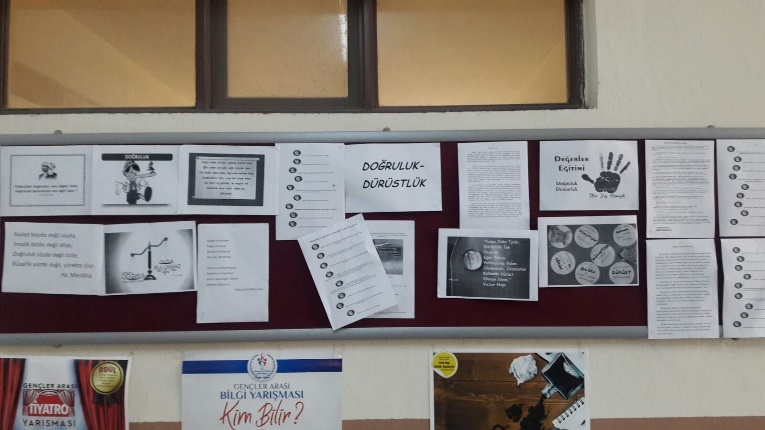 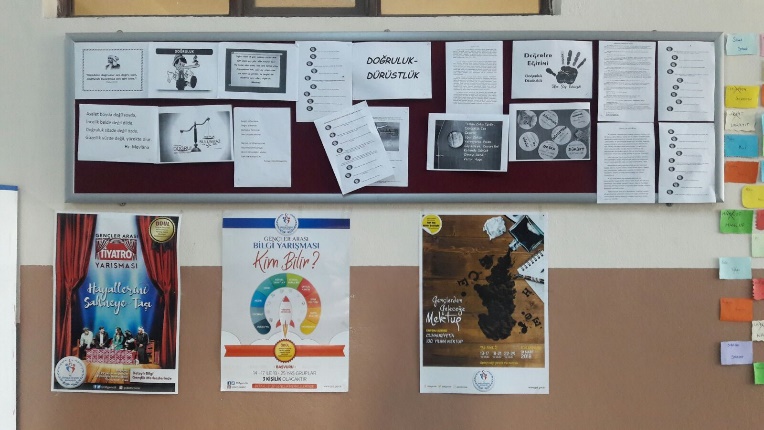 ETKİNLİK HAKKINDA KISA BİLGİ: ETKİNLİK HAKKINDA KISA BİLGİ: Yukarıda belirtilen etkinlikler veliler, okul idarecileri ve öğretmenlerinin katkıları ile başarılı bir şekilde gerçekleştirildi. Yukarıda belirtilen etkinlikler veliler, okul idarecileri ve öğretmenlerinin katkıları ile başarılı bir şekilde gerçekleştirildi. Yukarıda belirtilen etkinlikler veliler, okul idarecileri ve öğretmenlerinin katkıları ile başarılı bir şekilde gerçekleştirildi. ETKİNLİK SONRASI ÖĞRENCİ KAZANIMLARI: ETKİNLİK SONRASI ÖĞRENCİ KAZANIMLARI: Öğrencilere hedeflenen kazanımlar kazandırıldı.  Rapor halinde okul idaresine sunuldu.Öğrencilere hedeflenen kazanımlar kazandırıldı.  Rapor halinde okul idaresine sunuldu.Öğrencilere hedeflenen kazanımlar kazandırıldı.  Rapor halinde okul idaresine sunuldu.